Описание монтажных комплектов.Монтажный комплект № 1 (аналог МК 40 пр-во Технотон) Состав.1.   Болт поворотного угольника М14*1,5- 3шт. 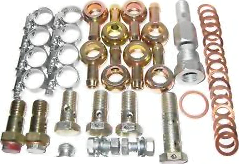 2.   Болт угольника поворотного М14/2 -1 шт. 3.   Клапан обратный М14- 1 шт. 4.   Клапан перепускной М14 -1шт. 5.   Угольник поворотный М14/10 (стальной)- 8 шт. 6.  Хомут червячный Norma 12-18 мм.- 8 шт. 7.  Штуцер-переходник 001- 1 шт.         8.  Штуцер-переходник 002- 1 шт. 9.  Пробка резьбовая М14х1.5- 1 шт. 10.  Шайба медная 14- 16 шт. 11.  Шайба медная 20- 1 шт. 12.  Крепежные элементы- 4 шт. Цена: 2300 / 2600 руб. (обычный/гидравлика) , в т.ч. НДС 18%. Применение: Универсальный комплект для установки однокамерных расходомеров с использованием трубки ø 10 мм. Монтажный комплект № 2 (аналог МК 90 пр-во Технотон) 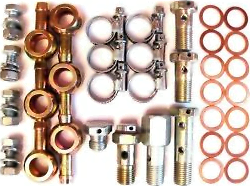 Состав.1.  Болт поворотного угольника М14*1,5- 2 шт.  2.  Болт угольника поворотного М14/2- 1 шт. 3.  Клапан обратный М14- 1 шт. 4.  Угольник поворотный М14/10 (стальной)- 6 шт.  5.  Пробка резьбовая М14х1.5- 1 шт. 6.  Штуцер-переходник 001- 1 шт. 7.  Хомут червячный Norma 12-18 мм.- 6 шт. 8.  Шайба медная 14- 14 шт. 9.  Крепежные элементы- 4 шт. Цена: 1500 / 1800 руб. (обычный/гидравлика), в т.ч. НДС 18%. Применение: Комплект для установки однокамерных расходомеров на двигатели Д243, Д245, Д260 с использованием трубки ø 10 мм. Монтажный комплект № 3 (аналог МК 100 пр-во Технотон) Состав.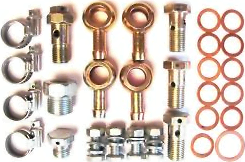 1.  Болт поворотного угольника М14*1,5- 3 шт.  2.  Клапан обратный М14- 1 шт. 3.  Угольник поворотный М14/10 (стальной)- 4 шт. 4.  Пробка резьбовая М14х1.5- 1 шт. 5.  Штуцер-переходник 002- 1 шт. 6.  Шайба медная 14- 11 шт. 7.  Шайба медная 20- 1 шт. 8.  Хомут червячный Norma 12-18 мм.- 4 шт. 9.  Крепежные элементы- 4 шт. Цена: 1500 / 1800 руб. (обычный/гидравлика), в т.ч. НДС 18%. Применение: Комплект для установки однокамерных расходомеров на двигатели ЯМЗ, КАМАЗ с использованием трубки ø 10 мм. Монтажный комплект № 4 (аналог МК DIFF 10 пр-во Технотон) Состав.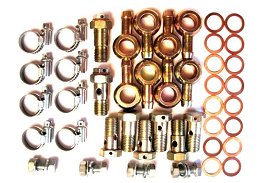 1.  Болт поворотного угольника М14*1,5- 6 шт.  2.  Угольник поворотный М14/10 (стальной)- 8 шт. 3.  Клапан обратный М14- 2 шт. 4.  Шайба медная 14- 16 шт. 5.  Хомут червячный Norma 12-18 мм.- 8 шт. 6.  Крепежные элементы- 4 шт. Цена: 2300 / 2600 руб. (обычный/гидравлика), в т.ч. НДС 18%.  Применение: Комплект для установки дифференциальных расходомеров 100D и 250D с использованием трубки ø 10 мм. №п/пВнешний видНаименованиеОписаниеЦена1.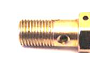 Болт поворотногоугольника М14*1,5Для соединения топливной магистрали и расходомера, узлами топливной системы - ТНВДили ФТО402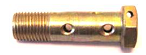 Болт угольникаповоротного М14/2Для соединения двух ветвей топливноймагистрали с узлами топливной системы – ТНВД или ФТО703.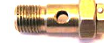 Клапан обратный М14Для снятия влияния гидроударов на точность измерения расходомера (белый клапан)2404.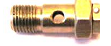 Клапан перепускной М14Для сброса избыточного давления в топливной магистрали на выходе подкачивающего насоса2405.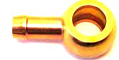 Угольник поворотныйМ14/10 (стальной)Для соединения трубки ø 10 мм с монтажными деталями606.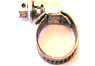 Хомут червячный Norma 12-18 ммДля фиксации топливного шланга на угольнике поворотном.287.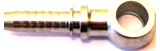 Фитинг BANJO М14х1.5 d=3/8"Для соединения гидравлического рукава ø 10 мм с монтажными деталями748.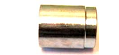 Муфта/Гильза обжимная1SN/2SN 10 3/8"Для обжима гидравлического рукава ø 10 мм на фитинге BANJO409.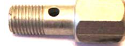 Штуцер-переходник 001Для соединения топливной магистрали с обратной магистралью через перепускной клапан10010.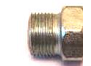 Штуцер-переходник 002Для отвода обратной топливной магистрали с ФТО через перепускной клапан9011.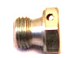 Пробка резьбоваяМ14х1.5Для заглушки отверстия обратной магистрали на ТНВД3812.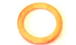 Шайба медная 14Для уплотнения соединений613..--'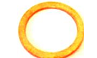 Шайба медная 20Для уплотнения соединений на ФТО двигателей ЯМЗ1414.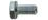 Болт М8Для крепления расходомера515.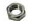 Гайка М8Для крепления расходомера216.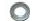 Шайба плоская М8Для крепления расходомера1,017.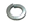 Шайба граверная М8Для крепления расходомера1,0